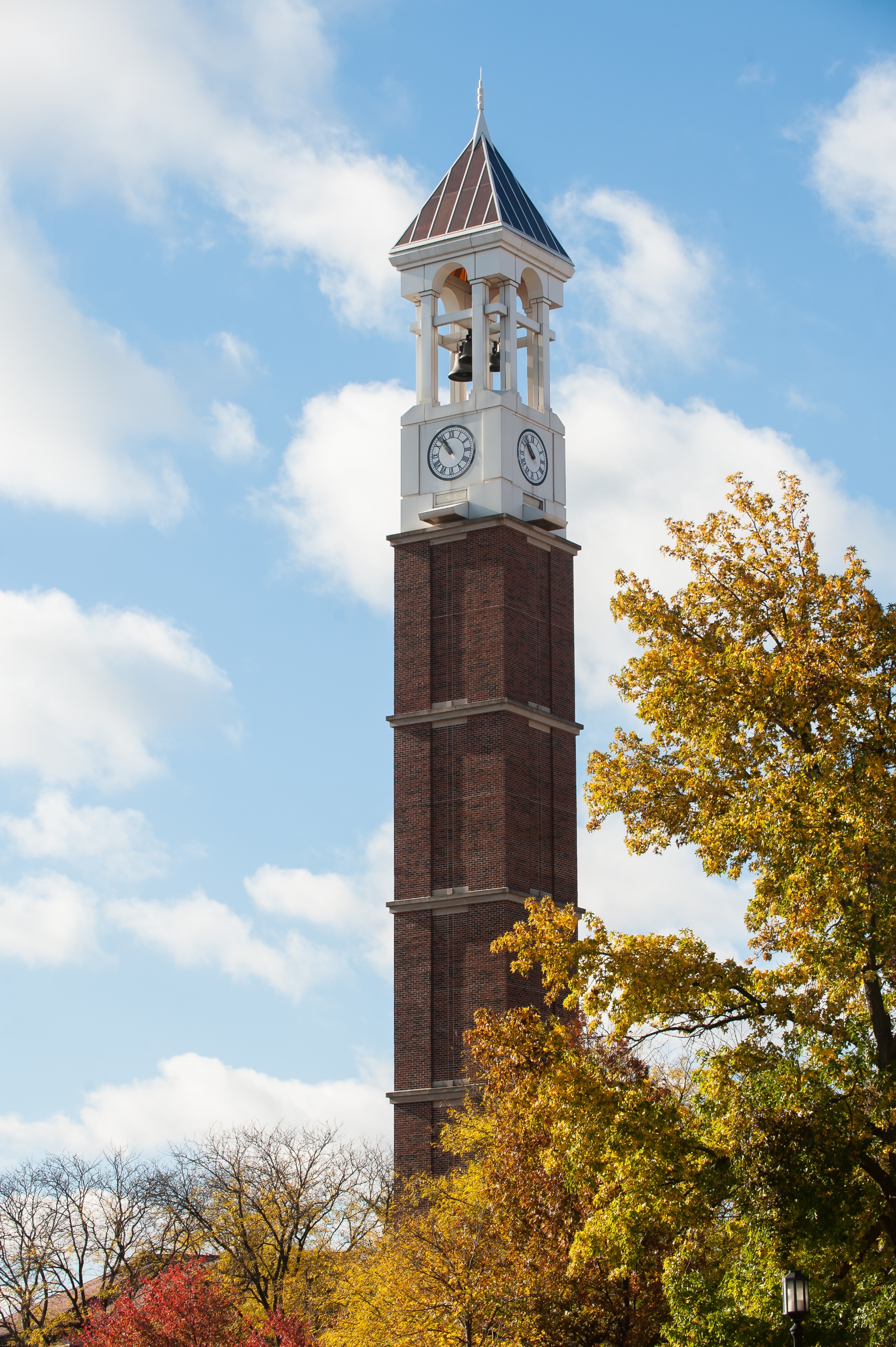 IMPACT FLCSpring 2022 Semester Evaluation Report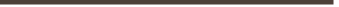 Instruction Matters:Purdue Academic Course Transformation(9/30/2022)Prepared by:The Evaluation and Learning Research Center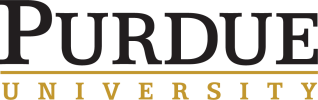 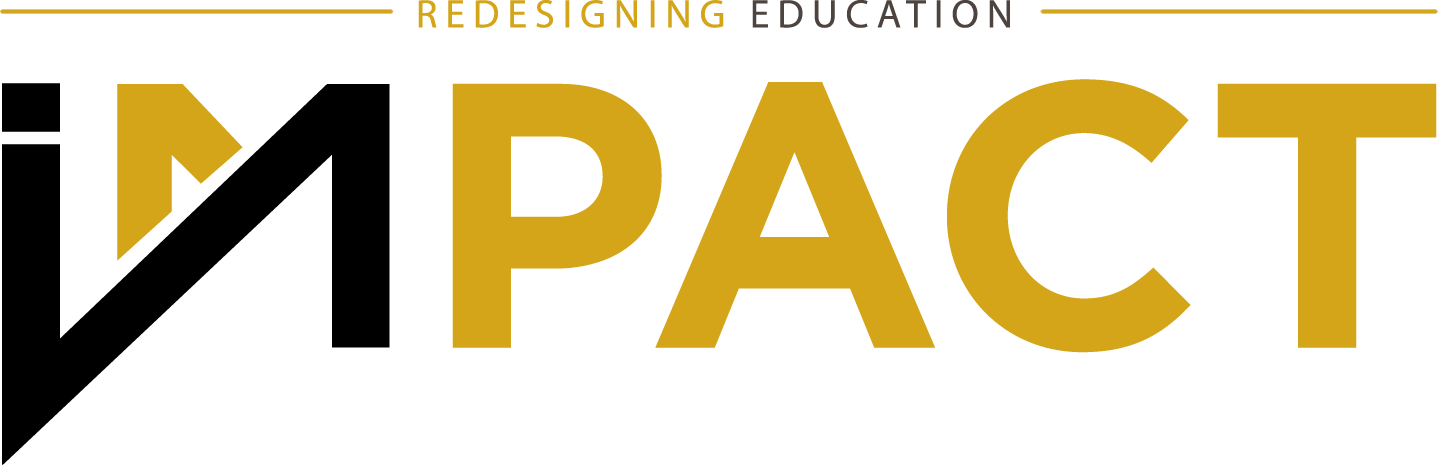 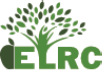 Executive SummaryInstruction Matters: Purdue Academic Course Transformation (IMPACT) is a semester-long, faculty development program that aims to educate instructors about research-based teaching practices that enhance their ability to create student-centered learning environments. The Evaluation and Learning Research Center (ELRC) has served on the IMPACT evaluation team since the program’s inception; developing and leading the evaluation of faculty development outcomes from the professional development experiences offered. This report describes the findings of our evaluation of the spring 2022 faculty learning community; this evaluation used surveys and focus group interviews to collect information on the experiences, perceptions, and development outcomes for participating instructors. Overall, we find that faculty fellows are satisfied with the materials and resources provided by the program, which have enhanced their ability to implement student-centered pedagogy. Fellows are inspired to try new approaches to student engagement and motivation and are connected with peers and support staff in pursuing their teaching scholarship. Moreover, participants suggest that the program could extend its resources to sustain a community of practice among graduates and support staff for continued development, feedback, and accountability. Fellows are keen on refining their practice and methods to reflect their teaching styles in the pursuit of their own satisfaction and success.Key FindingsFellows gained an appreciation for structured course design; as well as, new knowledge and vocabulary to conceptualize and communicate their teaching goals and strategies. FLC participants gained motivation to engage in the hard work of reflection and course design/redesign, as well as, appreciation for the necessity of questioning assumptions about how to engage students.After participating in the FLC, IMPACT fellows had enhanced sense of their own self-efficacy for student-centered pedagogy.IMPACT Fellows gained confidence in their plans through the expert feedback of IMPACT faculty and staff mentors; this available expertise helped them move from concepts to tactical strategies. FLC participants appreciated the structured time and accountability provided by collaborative relationships with their peers and the IMPACT staff.IMPACT Fellows felt that IMPACT was efficiently designed but had additional resources available for those who wanted to go deeper on any subject.Fellows plan to implement course changes that are designed to enhance student engagement by strengthening student feelings of relatedness, competence, and autonomy (the basic psychological needs).After participating it the IMPACT FLC, fellows were less concerned about external barriers (real or perceived) that may limit the successful implementation of their redesigned course. Evaluation Approach and FindingsBackground and IntroductionIMPACT uses a cohort-based model built around a strong faculty learning community (FLC) to promote pedagogical development for student-centered course design. It is a partnership among the Center for Instructional Excellence (CIE), Purdue Online (PO), Purdue University Libraries and School of Information Studies, Institutional Data Analytics and Assessment (IDA+A), and the Evaluation and Learning Research Center (ELRC), with support from the President’s and Provost’s Offices. Staff and faculty from these units work in teams with IMPACT Faculty Fellows to:Define an appropriate transformation goal for their particular course that considers content, discipline, course size, faculty preferences, and abilities;Reflect on teaching and learning philosophy through time engaged in discussion with peers; Identify course-level learning outcomes; andMap those learning outcomes to course activities and assessments that enable all students to successfully meet the course goals.This report is a summary of the evaluation of the Spring 2022 FLC IMPACT program. The ELRC has evaluated all iterations of IMPACT to understand faculty experiences in the professional development program to inform continuous improvement. The evaluation of the FLC was designed to answer the questions: Q1: To what extent was the professional development effective in preparing instructors for their instructional redesign projects? Q2: What are instructor perceptions of the professional development activities and resources? Q3: What are instructor expectations, plans and goals for implementing their course redesign?MethodsThe ELRC and other members of the IMPACT evaluation team developed surveys to collect information on faculty experiences in the program and monitor the outcomes associated with participation in IMPACT. In spring 2022, 25 instructors participated in the IMPACT FLC; pre- and post-participation surveys comprised primarily of closed-response items were completed by 17 and 19 respondents, respectfully. The post-participation survey also included open-response items, which asked about resources and plans for course implementation, as well as, benefits of participation in IMPACT and suggestions for improving the program. Repeated items were analyzed using Wilcoxon signed-rank to test for significant change from pre to post-participation. Interview data were collected from 22 fellows across four focus group interviews and one individual interview session. Focus group interviews were recorded and transcribed verbatim for accuracy. Transcriptions were then uploaded to NVivo and coded for descriptive categories and emergent themes in accordance with the evaluation questions. Open-ended responses from the post-participation survey were also included in the qualitative analysis. The interview protocol was designed for participants to identify and reflect upon:lessons learned during the FLC; expectations of and feedback on the FLC and associated support activities/meetings/assignments; and participants’ expectations and plans for the redesigned course.Evaluation FindingsQ1: To what extent was the professional development effective in preparing instructors for the instructional redesign projects?Instructors who participated in IMPACT gained appreciation for the necessity of thoughtful course design that aims to engage and motivate learners; they also gained the knowledge, skills, and confidence to enact their new mindsets and perspectives in the design of their courses. Figure 1 shows an overview of their self assessed gains after participating in the IMPACT FLC. The sections below describe their gains in greater detail using additional survey and focus group interview responses.Fellows gained an appreciation for structured course design; as well as, new knowledge and vocabulary to conceptualize and communicate their teaching goals and strategies. Both junior and senior faculty felt that they benefitted from learning about how to make their course design “intentional and purposeful.” Fellows were able to develop a vocabulary for their teaching process that will help them make their goals, plans and actions transparent and accessible to their colleagues and students.Figure 1. IMPACT Fellows strongly agreed that they gained new ideas, skills and perspectives from their participation in the IMPACT FLC.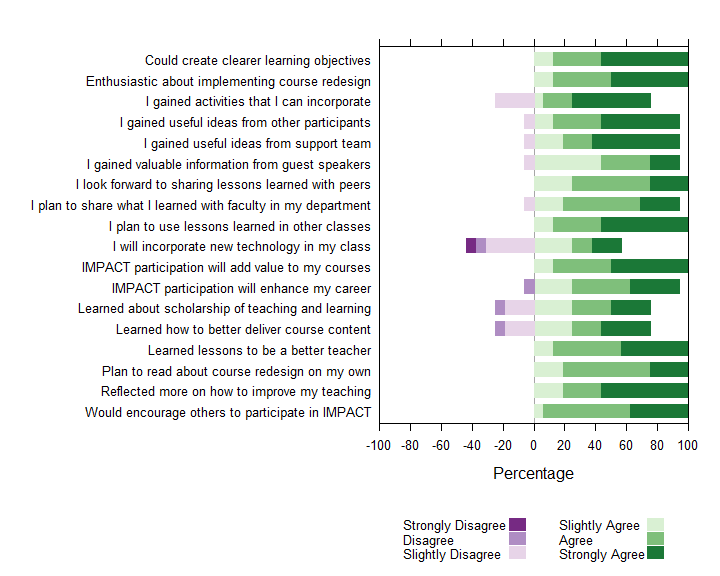 FLC participants gained motivation to engage in the hard work of reflection and course design/redesign, as well as, appreciation for the necessity of questioning assumptions about how to engage students.IMPACT created space for fellows to interact with colleagues with a shared investment in teaching, which fostered a safe community to question old assumptions or break old habits of mind. Fellows mentioned that they came away with an openness to new ideas and new strategies. The community encouraged them to reconsider their ideas about students, teaching and learning that may be too narrow or based on limited personal experience.After participating in the FLC, IMPACT fellows had enhanced sense of their own self-efficacy for student-centered pedagogy.The pre-post FLC survey results for the self-efficacy for student-centered pedagogy scale suggests that participants gained significant increases in three aspects of self-efficacy for student-centered pedagogy: 1) confidence in ability to adapt teaching to student needs and prior experience; 2) confidence in ability to create a learning environment that enhances student knowledge of the course material; and 3) the ability to create a learning environment that enhances student engagement with the course. Figure 2 displays the pre and post mean scores for each item in the scale; Table 1 displays key descriptive information for each item along with p-values for significance testing with Wilcoxon signed-rank test.  Figure 2: Instructor self-efficacy for student-centered pedagogy is higher after participating in the IMPACT FLC.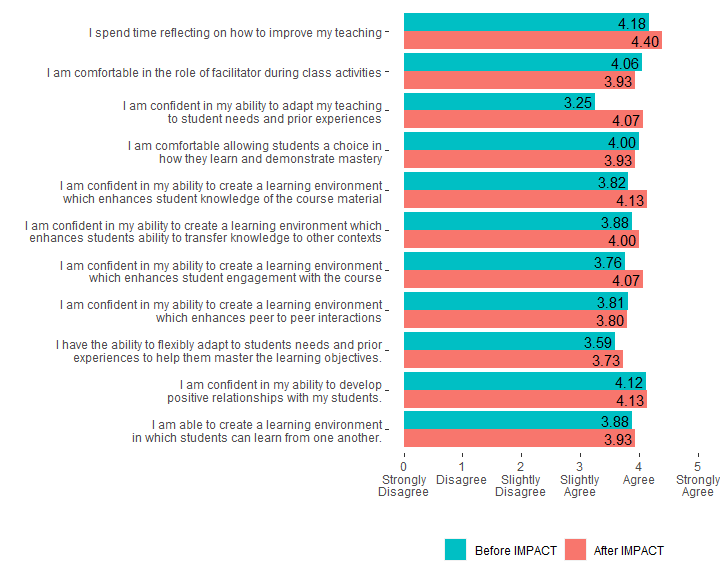 Table 1: Instructor self-efficacy for student-centered pedagogy is higher after participating in the IMPACT FLC.Q2: What are instructor perceptions of the various professional development events and resources?IMPACT Fellows gained confidence in their plans through the expert feedback of IMPACT faculty and staff mentors; this available expertise helped them move from concepts to tactical strategies. Aspects of the IMPACT FLC and fellow’s ratings of their “helpfulness” are shown in Figure 3. The highest valued aspect of IMPACT were mentors and support teams, which were readily available and responsive to the needs of IMPACT fellows. This support allowed fellows to fill in the gaps between ideas and actual classroom strategies.  Fellows described mentors as “flexible, they were available, and they cared.”Figure 3: IMPACT Fellows appreciated learning with and from the IMPACT community; found the structured resources and design process helpful. 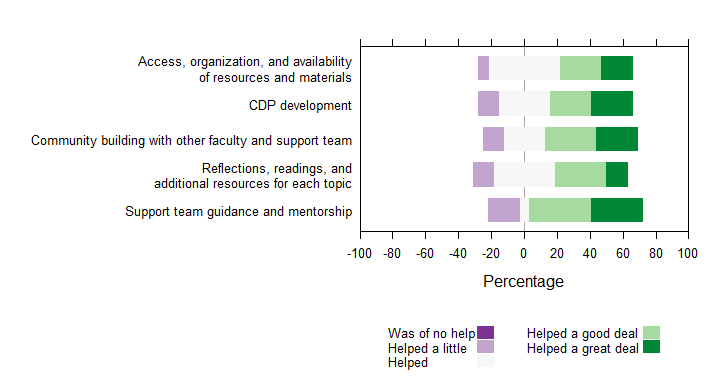 Participants highly regarded their interactions with mentors during their time in IMPACT, feeling supported as individuals and educators, encouraging them to continue their relationships and instructional growth after completing the program. “I know that the mentors that we have in our particular group would be more than willing to continue to serve as a support moving forward, even outside of this whole IMPACT piece.”FLC participants appreciated the structured time and accountability provided by collaborative relationships with their peers and the IMPACT staff.Participants appreciated the opportunity that the FLC provided to devote time and thought to their teaching. Prior experience with or assumptions about R1 institutions had led them to believe that there may not be “an emphasis on pedagogy and teaching” at institutions like Purdue.IMPACT Fellows felt that IMPACT was efficiently designed but had additional resources available for those who wanted to go deeper on any subject. Focus group participants felt that IMPACT instruction and materials provided ample resources to guide their pedagogical understanding of course redesign. Assigned readings were enough to scaffold discussion, but not overly time intensive. Additional information was available for those who were motivated to learn more. Q3: What are faculty expectations, plans and goals for implementing their course redesign?Fellows plan to implement course changes that are designed to enhance student engagement by strengthening student feelings of relatedness, competence, and autonomy (the basic psychological needs).In the focus group interviews, instructors described plans to use the concepts of self-determination theory to create opportunities for students to have freedom and choice in how they demonstrate their learning; to interact with peers or even outside communities. One person recognized that student choice “can make [them] feel like they’re contributing in their own way, which speaks to autonomy.” Fellows felt empowered to reimagine their approaches, “I shouldn't be afraid to try different approaches…I should challenge the status quo.” Large course sizes were seen as a potential challenge for scaling activities and assessments that promoted autonomy due to the substantial effort to manage new changes. Yet, Instructors received advice and answers to their concerns through group discussion and “working with the support team that helped fulfill some of those goals without making my class a logistical nightmare.”After participating it the IMPACT FLC, fellows were less concerned about external barriers (real or perceived) that may limit the successful implementation of their redesigned course. Figure 4 displays respondent agreement with statements regarding potential threats or supports to the successful implementation of their course. Overall, after participating in the FLC, fellows perceived fewer external barriers and more external supports. Table 2 displays additional descriptive statistics for each perceived barrier or support and the results of Wilcoxon signed-rank tests for significance of any change observed. While most items showed improvement (reduced agreement with barriers, increased agreement with supports), fellows’ agreement that their course may need to cover less content increased significantly as did their agreement that students would be receptive to their changes. Fellows’ effectively reframed their understanding of course content’s role in their class from being “the goal of the course is to cover content” to “the goal of the course is to cover the content that is required for students to achieve learning outcomes.”Figure 4: Instructors perceive fewer external barriers and more external supports after participating in IMPACT FLC.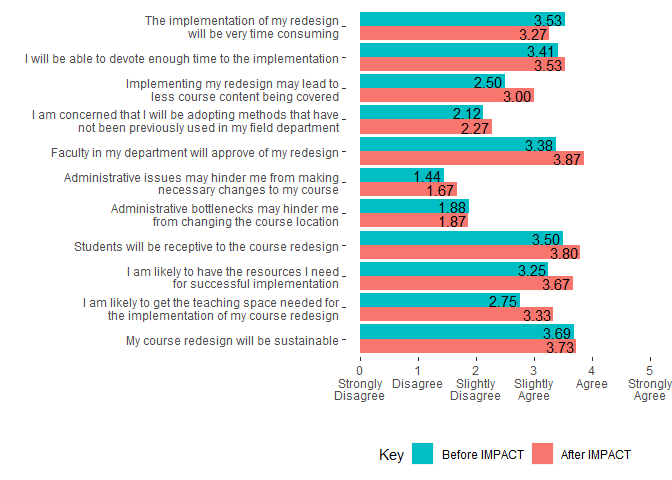 Table 2: Instructors are more confident in that redesigns will be well received by students and colleagues after IMPACT FLC.Conclusion and RecommendationsThe IMPACT FLC enhanced fellows’ appreciation of and skills for student-centered course design. Fellows perceived IMPACT to be carefully designed with their interests and needs in mind. Fellows found the community of peers and experts to be highly impactful; the structured space to work in community with others motivated them to broaden their perspectives and transform their course design approaches. The FLC assisted fellows in realistically assessing and planning for the challenges and supports they will encounter as they implement their (re)designed course. The following suggestions for improving the IMPACT FLC were offered by participants in the survey and focus group interview responses. The community formed during the FLC was extraordinarily impactful. Fellows thought that even more effort should be devoted to create community inside the FLC between fellows. Fellows desire a structured way to continue their learning and interactions with the IMPACT team around key issues and topics. Fellows suggested IMPACT extensions or optional additions dealing specifically with technology, large courses, or other areas of interest/struggle.Fellows desired an advanced FLC that would allow time and structure for a “deeper, higher-level discussion” about teaching philosophies, strategies, and tactics.Fellows wanted to be able to track their own and potentially other fellows’ data and results—to have an accountability community that continues for more than a semester.Fellows wanted an FLC dedicated to faculty who were practicing SOTL and who would be willing to share and critique their work in community.Fellows suggested adding discussion and activities around the human development challenges of teaching—e.g., how to obtain and process feedback, how to meet instructors’ basic psychological needs, and how to develop “sustainable” instruction models and instructors.ItemNPre-MeanPost- MeanMean DifferencePre SDPost SDp-valueI spend time reflecting on how to improve my teaching164.184.400.220.950.510.0588I am comfortable in the role of facilitator during class activities164.063.93-0.131.031.030.3173I am confident in my ability to adapt my teaching to student needs and prior experiences163.254.070.821.240.700.0272I am comfortable allowing students a choice in how they learn and demonstrate mastery164.003.93-0.070.790.800.6547I am confident in my ability to create a learning environment which enhances student knowledge of the course material163.824.130.311.010.740.0047I am confident in my ability to create a learning environment which enhances students ability to transfer knowledge to other contexts163.884.000.120.780.650.1573I am confident in my ability to create a learning environment which enhances student engagement with the course163.764.070.310.970.700.0335I am confident in my ability to create a learning environment which enhances peer to peer interactions163.813.80-0.011.111.150.2568I have the ability to flexibly adapt to students needs and prior experiences to help them master the learning objectives163.593.730.141.060.700.2059I am confident in my ability to develop positive relationships with my students164.124.130.010.990.830.3173I am able to create a learning environment in which students can learn from one another163.883.930.051.050.960.1797ItemNPre-MeanPost- MeanMean DifferencePre SDPost SDp-valueThe implementation of my redesign will be very time consuming163.533.27-0.261.371.330.5580I will be able to devote enough time to the implementation163.413.530.120.940.740.3173Implementing my redesign may lead to less course content being covered162.503.000.501.151.360.0200I am concerned that I will be adopting methods that have not been previously used in my field department162.122.270.151.021.670.5994Faculty in my department will approve of my redesign163.383.870.491.360.740.1308Administrative issues may hinder me from making necessary changes to my course161.441.670.231.211.050.9416Administrative bottlenecks may hinder me from changing the course location161.881.87-0.011.671.460.7302Students will be receptive to the course redesign163.503.800.300.890.770.0455I am likely to have the resources I need for successful implementation163.253.670.421.180.820.2342I am likely to get the teaching space needed for the implementation of my course redesign162.753.330.581.441.290.3482My course redesign will be sustainable163.693.730.040.790.800.3657